Unit 4 #1 MIDPOINT & DISTANCE FORMULAExample 3: Find the midpoint of a line segment.			Example 4: Find an endpoint given an endpoint and Find the midpoint of the line segment joining (-6, 5) and (2, -3).	the midpoint.Let (x1, y1)  = (____, ____) and (x2, y2) = (____, ____).		Given endpoint A(-4, 1) and midpoint B(-1, 2). Find					the coordinates for endpoint C.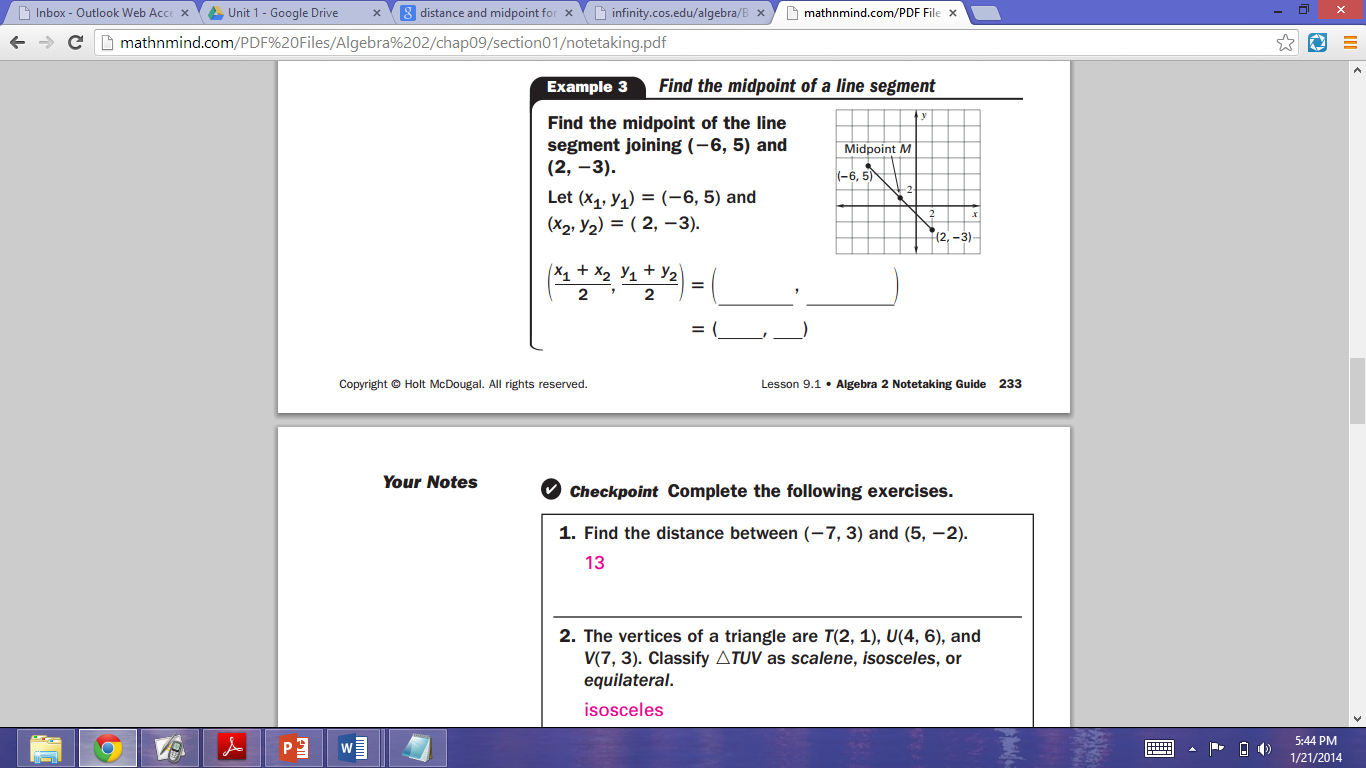 --Write an equation using the given endpoint and midpoint.--Set up two equations, one for the x-coordinate and one for the y-coordinate.PRACTICE PROBLEMS3. Find the midpoint of the line segment joining			4. Find endpoint C given endpoint A(-5, 6) and     (-6, 5) and (1, 1).    						    midpoint B(3, 2)Example 1: Find the distance between two points
Find the distance between (-5, -3) and (3, 6).Let (x1, y1)  = (____, ____) and (x2, y2) = (____, ____).Example 2: Classify a triangle using the distance formula.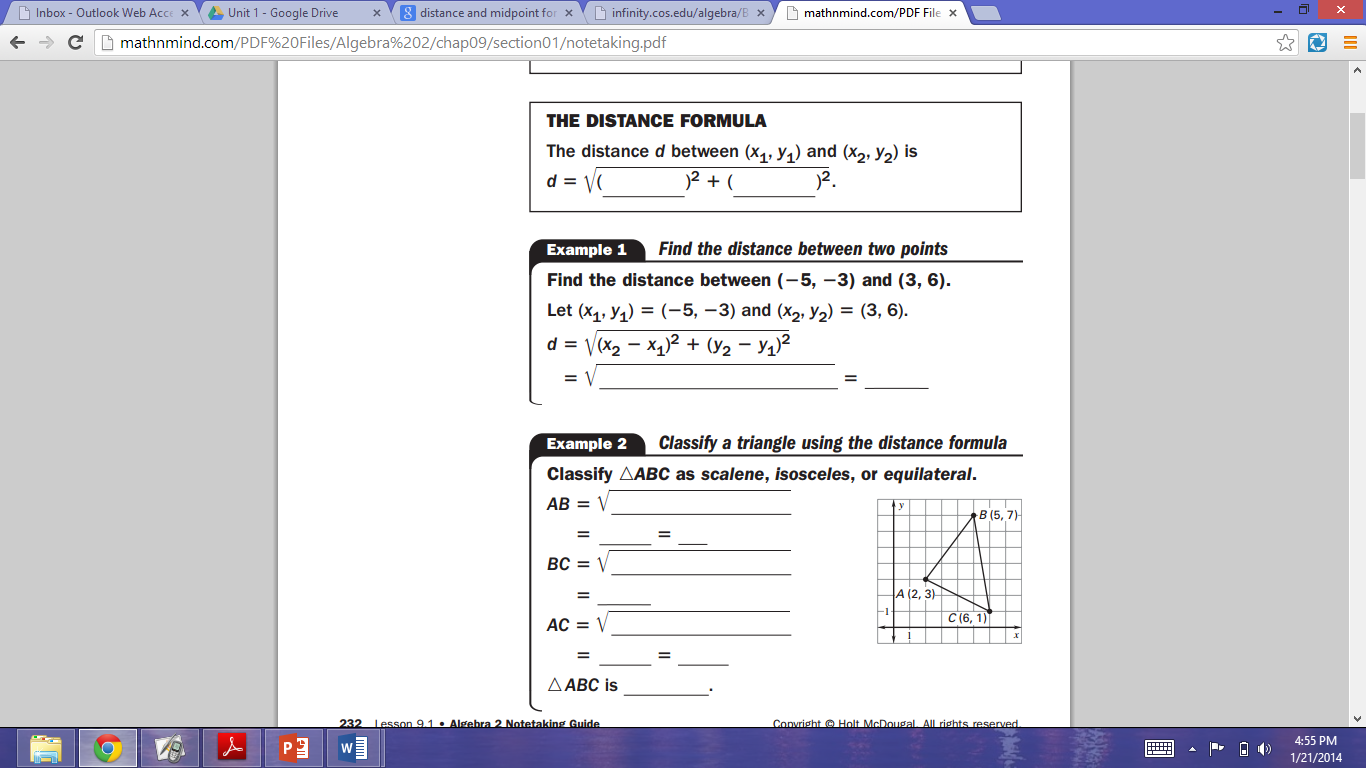 Classify ABC as scalene, isosceles, or equilateral.AB = BC = AC =  ABC is ___________________________.PRACTICE PROBLEMS1. Find the distance between (-7, 3) and (5, -2).		2. The vertices of a triangle are T(2, 1), U(4, 6), and V(7,3).     Classify TUV as scalene, isosceles, or equilateral.